         DYREKTOR SZKOŁY PODSTAWOWEJ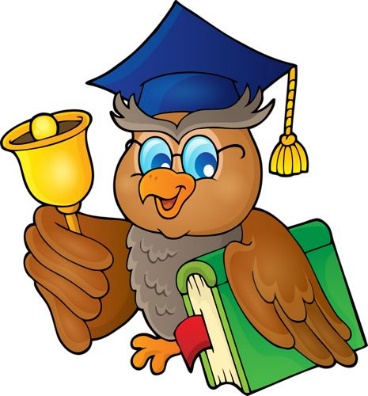           w Grodzisku im. Bohaterów Września 1939 r.INFORMUJEo zapisach do oddziału przedszkolnego, oddziału „0”i klasy pierwszejna rok szkolny 2024/25.                                      Rekrutacja będzie trwała                        od 1 marca 2024 r. do 03 kwietnia 2024 r. klasa I   od 1 marca 2024 r. do 27 marca 2024 r. oddział przedszkolny i oddział „0”DO ODDZIAŁU PRZEDSZKOLNEGO Dzieci sześcioletnie (rok urodzenia 2018) mają obowiązek odbycia rocznego Przygotowania przedszkolnegoDzieci 3 letnich/4 letnich/5 letnich (oddział przedszkolny)DO KLASY PIERWSZEJDzieci sześcioletnie (rok urodzenia 2018) zgodnie z wolą rodziców, jeżeli dzieckokorzystało z wychowania przedszkolnego w poprzednim roku szkolnym,w którym ma rozpocząć naukę w szkole albo posiada opinię poradni psychologiczno – pedagogicznej o możliwości rozpoczęcia nauki w szkole podstawowej.Dzieci siedmioletnie (rok urodzenia 2017) mają obowiązek uczęszczania do klasy pierwszej.ZAPISY PROWADZIĆ BĘDZIESEKRETARIAT SZKOŁYod poniedziałku do piątku w godz. 8.00 – 15.00Numer telefonu 25 7574127e-mail: sekretariat@spgrodzisk.edu.plRodziców dzieci klasy pierwszej prosimy o dostarczenie zdjęcia wraz z wnioskiem                  o przyjęcie do szkoły.Wszyscy rodzice, którzy chcą, aby ich dzieci uczęszczały do przedszkola zobowiązani są do złożenia wniosków o przyjęcie dzieci do oddziałów przedszkolnych.           Wnioski do pobrania w zakładce - Rekrutacja                                                                     